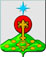 РОССИЙСКАЯ ФЕДЕРАЦИЯСвердловская областьДУМА СЕВЕРОУРАЛЬСКОГО ГОРОДСКОГО ОКРУГАРЕШЕНИЕот 26 октября 2022 года	          № 28г. Североуральск     О награждении Почетной грамотой и Благодарственным письмом Думы Североуральского городского округа Руководствуясь Федеральным законом от 06.10.2003 года № 131-ФЗ «Об общих принципах организации местного самоуправления в Российской Федерации», Уставом Североуральского городского округа, на основании Положения о Почетной грамоте и Благодарственном письме Думы Североуральского городского округа, утвержденного Решением Думы Североуральского городского округа от 27.07.2022 г. № 61, Дума Североуральского городского округаРЕШИЛА:1.  За многолетний добросовестный труд и в связи с юбилейной датой –  60-летием со дня образования Североуральской школы-интернат наградить Почетной грамотой Думы Североуральского городского округа:         Коваль Наталью Евгеньевну – заместителя директора по учебно-воспитательной работе Государственного бюджетного общеобразовательного учреждения Свердловской области «Североуральская школа-интернат, реализующая адаптированные основные общеобразовательные программы»;         Мерную Надежду Степановну – учителя Государственного бюджетного общеобразовательного учреждения Свердловской области «Североуральская школа-интернат, реализующая адаптированные основные общеобразовательные программы»;         Нормандскую Эллу Вениаминовну – социального педагога Государственного бюджетного общеобразовательного учреждения Свердловской области «Североуральская школа-интернат, реализующая адаптированные основные общеобразовательные программы»;         Петер Ольгу Владимировну – воспитателя Государственного бюджетного общеобразовательного учреждения Свердловской области «Североуральская школа-интернат, реализующая адаптированные основные общеобразовательные программы»;         Смирнову Надежду Егоровну – учителя Государственного бюджетного общеобразовательного учреждения Свердловской области «Североуральская школа-интернат, реализующая адаптированные основные общеобразовательные программы»;         Шуплецову Анну Геннадьевну – учителя Государственного бюджетного общеобразовательного учреждения Свердловской области «Североуральская школа-интернат, реализующая адаптированные основные общеобразовательные программы».2.  За многолетний добросовестный труд и в связи с юбилейной датой –  60-летием со дня образования Североуральской школы-интернат наградить Благодарственным письмом Думы Североуральского городского округа:           Белкину Анастасию Анатольевну – заведующего хозяйством Государственного бюджетного общеобразовательного учреждения Свердловской области «Североуральская школа-интернат, реализующая адаптированные основные общеобразовательные программы»;           Кезик Елену Владимировну – кладовщика Государственного бюджетного общеобразовательного учреждения Свердловской области «Североуральская школа-интернат, реализующая адаптированные основные общеобразовательные программы»;           Кравченко Надежду Дмитриевну – воспитателя Государственного бюджетного общеобразовательного учреждения Свердловской области «Североуральская школа-интернат, реализующая адаптированные основные общеобразовательные программы»;           Максимову Людмилу Витальевну – секретаря учебной части Государственного бюджетного общеобразовательного учреждения Свердловской области «Североуральская школа-интернат, реализующая адаптированные основные общеобразовательные программы».                     3. Разместить настоящее Решение на официальных сайтах Думы и Администрации Североуральского городского округа.Председатель ДумыСевероуральского городского округа                                                  В.И. Ильин